To:		M/s Subject:	Request for Quotation: - Consumable for Computer Engineering Lab-PSDPPlease provide quotation for following items. Quotes will be submitted in closed envelop and must reach to SCM Office latest by 13 January 2023 before 1100 hrs.Provide unit price of each item, Total price per item, Total price of all item without all applicable taxes and total price with all taxes.Quote for above mentioned items should be on company’s letterhead with sign and stamp.Also mention date of quote, NTN and STRN number in your quotation.Quotes must reach in SCM Office 2nd Floor Admin Block NUTECH Islamabad latest   by 13 January 2023 not later than 1100 hrs.Quotes will be opened on 13 January 2023.Delivery period will be 30 days after placing Purchase Order (90 Days for Sr. 12, 13, 14, & 15 only).Please ensure delivery within stipulated time.Rates shall be quoted on free delivery basis at NUTECH Islamabad.100% payment will be made after successful completion of the order.LD will be imposed on late delivery, 1% LD for per 15 days shall be charged.Validity of offers shall be 30 days.Partial delivery shall not be allowed. The firm will email one-day prior before the date of delivery.14.	Copy of SECP & NTN Registration of the firm is required.Deputy Assistant DirectorSupply Chain Management Office National University of Technology               (NUTECH)IJP Road,             Sector I-12Islamabad Telephone :       051-5476805106/SCM/NUTECH               10 Jan 2023Sr.ItemSpecificationsA/UCountry of OriginOEM Auth Req (Yes/No)Qty ReqPrice/ unit Including TaxTotal Price Including Tax1.IC74LS26NoAnyNo302.IC74LS150NoAnyNo303.Transistor2N3819NoAnyNo1004.FuseFuse 215mANoAnyNo305.FuseFuse 315mAPicture for reference only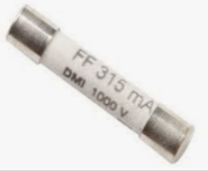 NoAnyNo306.PVC Insulated Flexible Electric CablePVC Insulated flexible cable 1 Core 23/76 Electric Wire meterAnyNo90 meters only 7.Crocodile Clips Set45mm Crocodile Clips Set Alligator Clip (Red & Black Set)Picture for reference only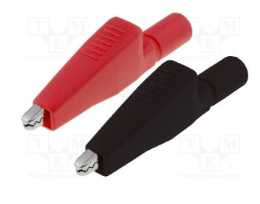 setAnyNo2108.Vero boardDotted 100mm x 240mmPicture for reference only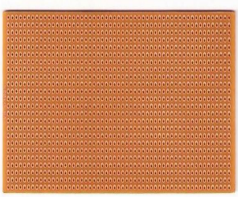 NoAnyNo109.Male Headers40 Pin Male Header 2.54mm (0.1″) 40-pin break away single row male headerPicture for reference only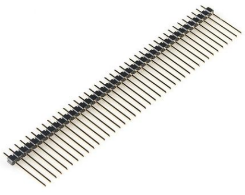 NoAnyNo20010.9 Volt Battery DMM9V Alkaline BatteryPicture for reference only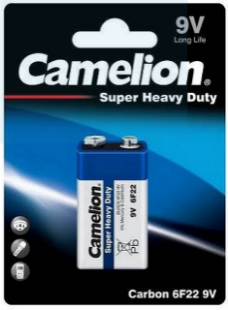 NoAnyNo5011.Rack cage nutsMaterial: Nickle plated ironSize:M5*16 or M5*20 or M6*16 or M6*20 Pack: 20 PCsPicture for reference only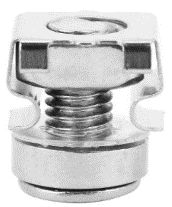 packAnyNo1 12.THUMBSCREWS for VOLTERA10 mm long Thumb ScrewsPack: 4 PCsPicture for reference only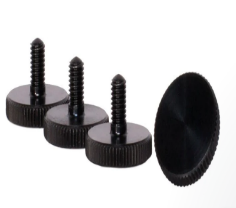 packAnyNo2 13.Disposable NOZZLES - 225 MICRON for VOLTERA0.225mm Nozzle Pack: 4 PCsPicture for reference only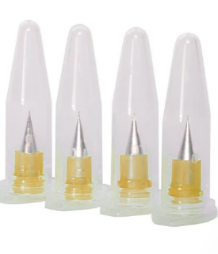 packAnyNo1 14.SOLDER PASTE CARTRIDGE T5 - SN63PB37 for VOLTERAParticle size — T5Alloy — Sn63Pb37Reflow — 240°C until fully melted.Picture for reference only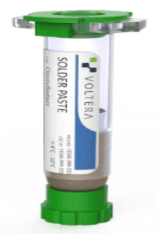 NoAnyNo1 15.CONDUCTOR 2 INK CARTRIDGE for VOLTERACuring temperature is 16°C for 30 minutes Compatible with FR1 and FR4 substratesPicture for reference only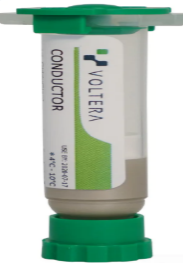 NoAnyNo216.SMD Timer ICLM556CM Dual Timer SMD SOP-14Picture for reference only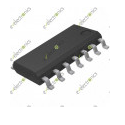 NoAnyNo5017.ICPIC 18F4550NoAnyNo2518.Cable TieLength: 12 inchesPack: (100 pcs)Slip Proof Lock.NoAnyNo5 Pack19.Nodes Tagging TapeLabel size: 12*4mmType: (white & black)Picture for reference only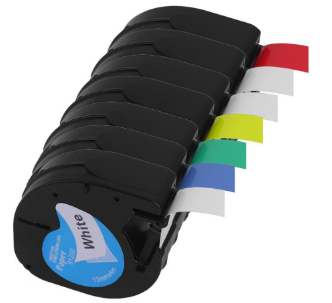 NoAnyNo520.SandpaperSandpaper (120-3000 grit)Pack: 60 PCsNoAnyNo2 Pack21.Body Filler KitBody Filler KitSize: 14ozColor: SalmonSuitable For: Wood, steel, aluminum, fiberglass, and concretePicture for reference only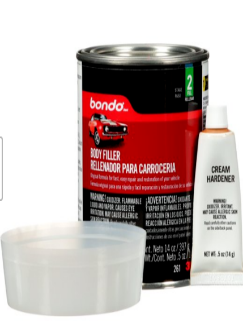 NoAnyNo122.Filler & SandableRust-Oleum 260510 Automotive 2-in-1 Filler & Sandable, 12 OuncePicture for reference only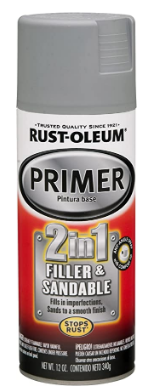 NoAnyNo223.Ferric ChlorideFerric Chloride  (Powder) KgAnyNo124.TOUGH MATERIAL LARGE SPOOLTOUGH MATERIAL LARGE SPOOL FOR REPLICATOR+ SERIESSpool Diameter: 25.0 cm (9.84 in)Spool Width: 4 cm (1.57 in)Spool Hub Hole: 5.08 cm (2 in)Material Diameter: 1.75 mmNet Weight: 0.9 kg (2 lb)Color: WhitePicture for reference only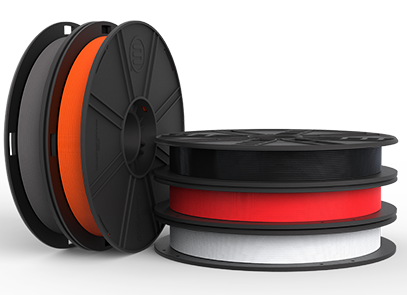 NoAnyYes1Net Total (without taxes)Net Total (without taxes)Net Total (without taxes)Net Total (without taxes)Net Total (without taxes)Net Total (without taxes)Total taxesTotal taxesTotal taxesTotal taxesTotal taxesTotal taxesGross Total inclusive of all taxesGross Total inclusive of all taxesGross Total inclusive of all taxesGross Total inclusive of all taxesGross Total inclusive of all taxesGross Total inclusive of all taxes